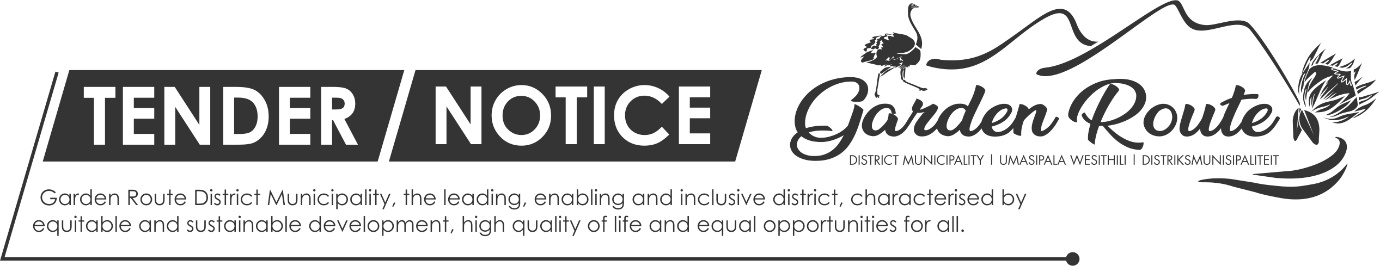 SUPPLY CHAIN MANAGEMENT
UNITGARDEN ROUTE DISTRICT MUNICIPALITYGARDEN ROUTE DISTRICT MUNICIPALITYGARDEN ROUTE DISTRICT MUNICIPALITYGARDEN ROUTE DISTRICT MUNICIPALITYSUPPLY CHAIN MANAGEMENT
UNITCANCELLATION  NOTICE CANCELLATION  NOTICE CANCELLATION  NOTICE CANCELLATION  NOTICE SUPPLY CHAIN MANAGEMENT
UNITADVERTISED ON:DATEDIE BURGER; MUNICIPAL NOTICE BOARD; MUNICIPAL WEBSITE & E-PUBLICATIONDIE BURGER; MUNICIPAL NOTICE BOARD; MUNICIPAL WEBSITE & E-PUBLICATIONDIE BURGER; MUNICIPAL NOTICE BOARD; MUNICIPAL WEBSITE & E-PUBLICATIONSUPPLY CHAIN MANAGEMENT
UNITTENDER NOR/02/19-20R/02/19-20R/02/19-20NOTICE IS HEREBY GIVEN THAT TENDER R/02/19-20: NATIONAL CERTIFICATE: SUPERVISION OF CONSTRUCTION PROCESS (NQF 4)NOTICE IS HEREBY GIVEN THAT TENDER R/02/19-20: NATIONAL CERTIFICATE: SUPERVISION OF CONSTRUCTION PROCESS (NQF 4)NOTICE IS HEREBY GIVEN THAT TENDER R/02/19-20: NATIONAL CERTIFICATE: SUPERVISION OF CONSTRUCTION PROCESS (NQF 4)NOTICE IS HEREBY GIVEN THAT TENDER R/02/19-20: NATIONAL CERTIFICATE: SUPERVISION OF CONSTRUCTION PROCESS (NQF 4)NOTICE IS HEREBY GIVEN THAT TENDER R/02/19-20: NATIONAL CERTIFICATE: SUPERVISION OF CONSTRUCTION PROCESS (NQF 4)PUBLISH DATEPUBLISH DATEPUBLISH DATEPUBLISH DATE31 OCTOBER 2019CLOSING DATECLOSING DATECLOSING DATECLOSING DATE05 DECEMBER 2019CANCELLATION DATECANCELLATION DATECANCELLATION DATECANCELLATION DATE21 AUGUST 2020CANCELLATION IN ACCORDANCE WITH PREFERENTIAL PROCUREMENT REGULATION, 2017, REGULATION 13(1)CANCELLATION IN ACCORDANCE WITH PREFERENTIAL PROCUREMENT REGULATION, 2017, REGULATION 13(1)CANCELLATION IN ACCORDANCE WITH PREFERENTIAL PROCUREMENT REGULATION, 2017, REGULATION 13(1)CANCELLATION IN ACCORDANCE WITH PREFERENTIAL PROCUREMENT REGULATION, 2017, REGULATION 13(1)CANCELLATION IN ACCORDANCE WITH PREFERENTIAL PROCUREMENT REGULATION, 2017, REGULATION 13(1)ANY FURTHER ENQUIRIES ON THE CANCELLATAION  TO BE DIRECTED TO:ANY FURTHER ENQUIRIES ON THE CANCELLATAION  TO BE DIRECTED TO:ANY FURTHER ENQUIRIES ON THE CANCELLATAION  TO BE DIRECTED TO:ANY FURTHER ENQUIRIES ON THE CANCELLATAION  TO BE DIRECTED TO:ANY FURTHER ENQUIRIES ON THE CANCELLATAION  TO BE DIRECTED TO:SECTION:SECTION:SECTION:SUPPLY CHAIN MANAGEMENT UNITSUPPLY CHAIN MANAGEMENT UNITCONTACT PERSONCONTACT PERSONCONTACT PERSONSANDISA GOLOGOLOSANDISA GOLOGOLOTEL:TEL:TEL:044 803 1313044 803 1313E-MAIL: E-MAIL: E-MAIL: SANDISA@GRDM.GOV.ZASANDISA@GRDM.GOV.ZAAUTHORISED BY:AUTHORISED BY:AUTHORISED BY:MUNICIPAL MANAGER: MG STRATUMUNICIPAL MANAGER: MG STRATUCOUNCIL INVITES ALL PROSPECTIVE SERVICE PROVIDERS OF GOODS AND SERVICES TO REGISTER ON THE NATIONAL TREASURY’S CENTRAL SUPPLIER DATABASE (CSD), www.csd.gov.za, COUNCIL MAY ONLY PROCURE FROM SUPPLIERS REGISTERED ON CSD.COUNCIL INVITES ALL PROSPECTIVE SERVICE PROVIDERS OF GOODS AND SERVICES TO REGISTER ON THE NATIONAL TREASURY’S CENTRAL SUPPLIER DATABASE (CSD), www.csd.gov.za, COUNCIL MAY ONLY PROCURE FROM SUPPLIERS REGISTERED ON CSD.COUNCIL INVITES ALL PROSPECTIVE SERVICE PROVIDERS OF GOODS AND SERVICES TO REGISTER ON THE NATIONAL TREASURY’S CENTRAL SUPPLIER DATABASE (CSD), www.csd.gov.za, COUNCIL MAY ONLY PROCURE FROM SUPPLIERS REGISTERED ON CSD.COUNCIL INVITES ALL PROSPECTIVE SERVICE PROVIDERS OF GOODS AND SERVICES TO REGISTER ON THE NATIONAL TREASURY’S CENTRAL SUPPLIER DATABASE (CSD), www.csd.gov.za, COUNCIL MAY ONLY PROCURE FROM SUPPLIERS REGISTERED ON CSD.COUNCIL INVITES ALL PROSPECTIVE SERVICE PROVIDERS OF GOODS AND SERVICES TO REGISTER ON THE NATIONAL TREASURY’S CENTRAL SUPPLIER DATABASE (CSD), www.csd.gov.za, COUNCIL MAY ONLY PROCURE FROM SUPPLIERS REGISTERED ON CSD.